тема «My Body» (Мое тело)Задачи:- повторение лексического материала и его закрепление в речи;-развитие интереса к изучению английского языка.1.Повторите, глядя на картинку, название частей тела человека на английском языке2.Найдите правильный ответ3.Решите кроссворд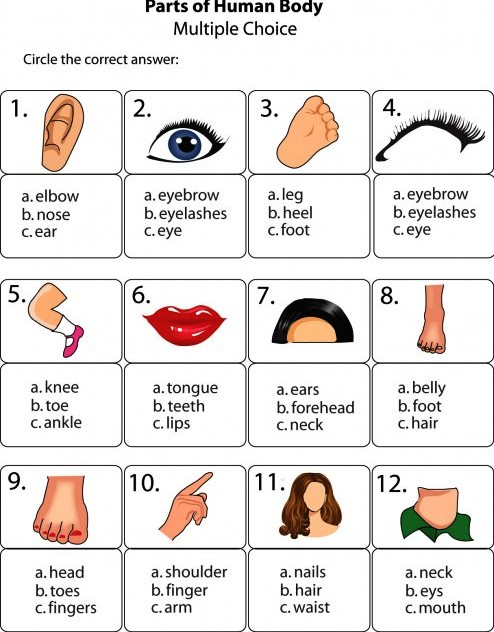 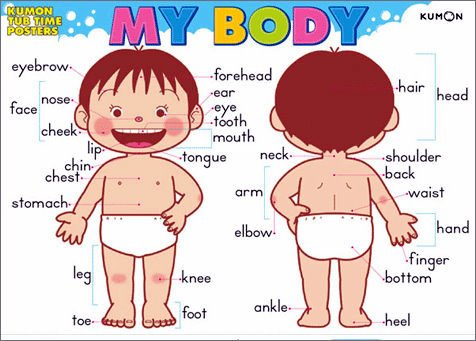 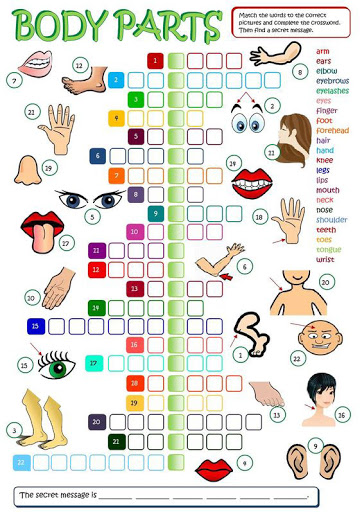 